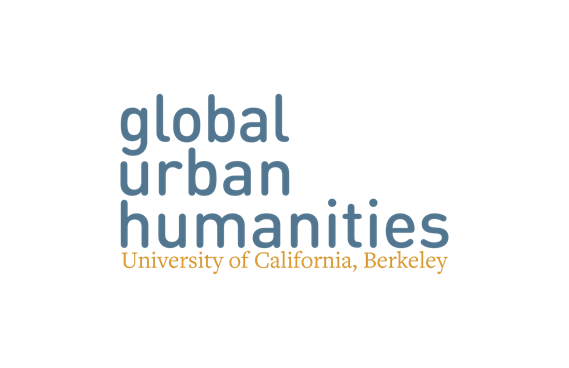 APPLICATION FORMGraduate Certificate in Global Urban HumanitiesDue April 16, 2018(for academic year 2018-2019)OVERVIEW The Graduate Certificate in Global Urban Humanities Application provides an academic structure for the study of contemporary and historical cities using methods from the environmental design disciplines, the arts and humanities, and the interpretive social sciences. Global Urban Humanities is an emerging interdisciplinary field in which hybrid methods of investigation, which may include artistic and interpretive as well as analytical approaches, are applied to the study of urban form and experience.The Certificate offers graduate students in the Division of Arts and Humanities, the College of Environmental Design (CED), and other divisions, schools and colleges the opportunity to supplement their major areas of study with courses that explore cities and urban life through a variety of disciplinary approaches.The Certificate can be completed over several years. However, the required Research Studio requires a significant time commitment and an application for admission, so please plan ahead.APPLICANT QUALIFICATIONS1. Currently enrolled as a graduate student in a Berkeley graduate program 2. In good academic standing (e.g., GPA of 3.0 or better)APPLICANT INFORMATIONName (Last, First, M.I.):					Student ID Number:						Email: Home college, division, or school (CED, Arts & Humanities, etc.):    Home department:Graduate degree sought:Current year in graduate program and expected date of graduation:  Dissertation committee members and departments (PhD students only):Semesters you expect to NOT be in residence in Berkeley (term/year):I am a PhD student possibly interested in a GUH-Townsend Fellowship for Spring 2020: Y/NSTATEMENT OF INTENT Please summarize your reasons for pursuing the GUH Graduate Certificate: Signature:ANTICIPATED (or completed) GUH COURSEWORK: You must complete the GUH Core Course, the GUH Research Studio, and one Elective. All electives must be approved by petition prior to taking the course. Participants are required to pick an elective course outside of their home department, if possible. Listing your preferred courses does not guarantee enrollment in these courses. If you would like to count a course taken prior to filling out this form, please contact Susan Moffat, susanmoffat@berkeley.edu.*only one elective course is required, but to help your planning please give two options and list the semester the course is offeredGraduate advisor approval:I certify that the applicant is a student in good standing our department with a GPA of at least 3.0 and no more than 2 incompletes on their graduate record.Signature: Name:Date:Please submit this form and a transcript via email to the GUH Program Coordinator at globalurbanhumanities@berkeley.edu. You will receive acknowledgment of receipt by email.Course NumberCourse NameDay & Time (if known)Semester/Year PlannedIn/Out of Home UnitCore Course:Rhetoric 240G/CY PLAN 291 (course numbers subject to change)The City, Arts and Public Space Spring 2019orAcademic Year 2019-2020n/aResearch Studio:Lagos Studio City Planning/Art HistoryBerlin Studio Rhetoric/ArchitectureSpring 2019Spring 2020n/aElective Course* example  #1:Elective Course* example #2: